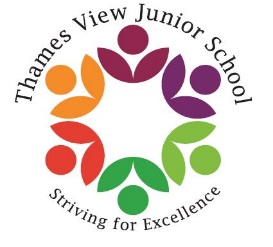 Pupil Premium Strategy StatementThames View Junior School2020-2021All schools in England and Wales receive a payment known as pupil premium (PP), for each child who is either currently registered for free school meals (FSM) or has received FSM in one or more of the previous six years (FSM6).  An enhanced Pupil Premium grant is received for students who have been in continuous care for six months or more, as well as for children who are looked after by a local authority (LAC).In schools across the country, there has been a growing momentum to overturn generations of stereotyping as research has shown that children who have been on or are currently on FSM do not attain as highly as other children in school.  Our mission is clear and, simply put, aims to ensure that what a young person’s family does or where they are born should not determine their life chances.  As such, we have a relentless focus on improvement and measure our success by the achievement of all our students and our expectation is that no student is left behind.The government provide a grant so that we, as a school, can allocate additional support to ensure progress is made by all.  The support can be in a short burst or over a longer period such as a term, two terms, a year or even more and it may take the form of small group teaching or an evidence-based intervention.  It can even equate to additional resources, enrichment or access to opportunities that enhance learning and aspirations.Thames View Junior SchoolThames View Junior SchoolThames View Junior SchoolPupil Premium Strategy September 2020Pupil Premium Strategy September 2020Pupil Premium Strategy September 2020School ContextHeadteacher: Mrs Rachel AnthonyURN number: 141651Headteacher: Mrs Rachel AnthonyURN number: 141651School ContextThames View Junior is a large community school, which is part of Partnership Learning Multi Academy Trust.The school is situated in the London Borough of Barking and Dagenham in East London; it is situated between the River Thames and the A13.When the newly appointed Head became substantive (September 2019) there was a deficit budget of £1,000,000, currently it is almost £500,000 (March 2020)The school was judged Special Measures in 2014 and then a forced conversion to an academy with Partnership Learning on the 1st February 2015. Thames View Junior School was judged as Requires Improvement. (Jan 2018)  Out of the 33 London boroughs, Barking and Dagenham is the 31st most deprived borough for income. The Ward in which the school is located (Thames Ward) is one of the most deprived in Barking and Dagenham according to Borough data. Thames Ward is in the highest 10% of disadvantaged Wards within Barking and DagenhamAccording to Borough data Barking and Dagenham, is 32nd out of 33 Boroughs in terms of skills & education deprivation in the adult population. The school is in highest quintile for FSM 6 The school is in the highest quintile for EAL children Ethnicity: 25% black British African, 20% white British, 14 % Bangladeshi, 13% eastern European. Local area guidance shows that the school’s location deprivation indicator is amongst the lowest of all schools in terms of deprivation. A barrier to positive progress measures at the end of Key Stage 2 is due to the high percentages of greater depth in reading, writing and maths achieved at Thames View Infants School (our main infant feeder school).Thames View Infant Results (our main feeder infant school)The majority of students join Thames View Junior School from the main feeder school Thames View Infants School at the end of Key Stage 1.Pupil numbers have dropped recently - Pupil numbers have dropped most noticeably in year 4. The reason for this is that children are transferring to a local all-through school where older siblings attend.  Families are also moving out of the area due to housing and council reallocation. The school has high levels of mobility due to housing and deprivation.Currently there are 16 classes in Thames View Junior School.SLT Structure: Headteacher, Deputy Headteacher and Assistant Headteacher, newly appointed experienced SENDCOThames View Junior is a large community school, which is part of Partnership Learning Multi Academy Trust.The school is situated in the London Borough of Barking and Dagenham in East London; it is situated between the River Thames and the A13.When the newly appointed Head became substantive (September 2019) there was a deficit budget of £1,000,000, currently it is almost £500,000 (March 2020)The school was judged Special Measures in 2014 and then a forced conversion to an academy with Partnership Learning on the 1st February 2015. Thames View Junior School was judged as Requires Improvement. (Jan 2018)  Out of the 33 London boroughs, Barking and Dagenham is the 31st most deprived borough for income. The Ward in which the school is located (Thames Ward) is one of the most deprived in Barking and Dagenham according to Borough data. Thames Ward is in the highest 10% of disadvantaged Wards within Barking and DagenhamAccording to Borough data Barking and Dagenham, is 32nd out of 33 Boroughs in terms of skills & education deprivation in the adult population. The school is in highest quintile for FSM 6 The school is in the highest quintile for EAL children Ethnicity: 25% black British African, 20% white British, 14 % Bangladeshi, 13% eastern European. Local area guidance shows that the school’s location deprivation indicator is amongst the lowest of all schools in terms of deprivation. A barrier to positive progress measures at the end of Key Stage 2 is due to the high percentages of greater depth in reading, writing and maths achieved at Thames View Infants School (our main infant feeder school).Thames View Infant Results (our main feeder infant school)The majority of students join Thames View Junior School from the main feeder school Thames View Infants School at the end of Key Stage 1.Pupil numbers have dropped recently - Pupil numbers have dropped most noticeably in year 4. The reason for this is that children are transferring to a local all-through school where older siblings attend.  Families are also moving out of the area due to housing and council reallocation. The school has high levels of mobility due to housing and deprivation.Currently there are 16 classes in Thames View Junior School.SLT Structure: Headteacher, Deputy Headteacher and Assistant Headteacher, newly appointed experienced SENDCOPupil Premium funding 2020-2021The pupil premium amount payable to Thames View Junior School is £1345.00 per pupil for 2020-2021.  In the last academic year, 45% of our students were eligible for pupil premium; this academic year the figure is 46%.  The allocation of funding we will receive during the academic year 2020-2021 is £231,340.  There are no looked-after children currently on roll.The pupil premium amount payable to Thames View Junior School is £1345.00 per pupil for 2020-2021.  In the last academic year, 45% of our students were eligible for pupil premium; this academic year the figure is 46%.  The allocation of funding we will receive during the academic year 2020-2021 is £231,340.  There are no looked-after children currently on roll.Main barriers to educational achievementGaps in learning prevent pupils from achieving age related expectations, particularly those eligible for pupil premium funding. Particularly due to school closures in March 2020 due to Corona Virus)Engagement of remote learning for all families.Social difficulties experiences by families including d housing, finance, family literacy and parental anxieties.Attendance of Pupil Premium children. % of pupils eligible for pupil premium funding also falling into other target groups (SEND & WBRI)History of families poor educational experiences. Limited real life experience beyond the vicinity of Barking/DagenhamLack of pupil aspiration. Date of the next Pupil Premium strategy reviewJuly 2021July 2021Planned Expenditure2020-2021Planned Expenditure2020-2021Planned Expenditure2020-2021Planned Expenditure2020-2021Planned Expenditure2020-2021Planned Expenditure2020-2021Barrier to learningStrategiesJustification of strategyCostIntended outcomesSuccess Criteria Gaps in learning prevent pupils from achieving age related expectations, particularly those eligible for pupil premium funding. Particularly due to school closures in March 2020 due to Corona Virus)Teachers to run booster groups after school all core subjects.Year 6 teachers to run Booster sessions during Easter with the emphasis being on PP pupils.Year 4 children to attend TTRS Lunchtime booster – PP Children targetedThis experienced teaching is focused on stretching identified children beyond Age Related Expectations (ARE) in all core subjects. Term Time Boosters: Cost split between PP funding & Catch Up Premium Funding16 (Boosters per week) x £25      = £400£400 x 30 (weeks of booster) = £12,000½  = £6000Easter Boosters: (5 X boosters) x 3 DaysTotal1,125Resources -  £1000TTRS Lunchtime Booster - £2,437.50Overall Total - £10,962.50Pupil premium children have accessed the catch up curriculum helping in line with their peers.Pupil Premium children to achieve in line with their peers across all subjects, making accelerated progress.Pupil Premium child working in line with peers. Pupil Premium children invited to and attend recovery curriculum boostersCatch up curriculum evident in pupil premium children’s books. Gaps closed in attainment.Gaps in learning prevent pupils from achieving age related expectations, particularly those eligible for pupil premium funding. Particularly due to school closures in March 2020 due to Corona Virus)Additional phonics boosters to take place in each year group once per week to address gaps due to school closures. During lockdown the remote learning was not consistently accessed by all pupils.Term Time Boosters: Cost split between PP funding & Catch Up Premium Funding4 x £25   = £100£100 x 25 = £2500½ = £1,250Pupil premium children have accessed the catch up curriculum helping in line with their peers.Pupil Premium children to achieve in line with their peers across all subjects, making accelerated progress.Pupil Premium child working in line with peers. Pupil Premium children invited to and attend recovery curriculum boostersCatch up curriculum evident in pupil premium children’s books. Gaps closed in attainment.Gaps in learning prevent pupils from achieving age related expectations, particularly those eligible for pupil premium funding. Particularly due to school closures in March 2020 due to Corona Virus)CPG Catch UP Bundle books purchased for every child in the school During lockdown the remote learning was not consistently accessed by all pupils.172 (PP Pupils) x £11 = £1,892Pupil premium children have accessed the catch up curriculum helping in line with their peers.Pupil Premium children to achieve in line with their peers across all subjects, making accelerated progress.Pupil Premium child working in line with peers. Pupil Premium children invited to and attend recovery curriculum boostersCatch up curriculum evident in pupil premium children’s books. Gaps closed in attainment.Gaps in learning prevent pupils from achieving age related expectations, particularly those eligible for pupil premium funding. Particularly due to school closures in March 2020 due to Corona Virus)Use of external workshops to engage children with missed curriculum. Due to lock down, entire topics were missed by some year groups. £4000 spilt with catch up premium funding½ = £2,000Pupil premium children to have access to recovered curriculum.  WC scrapbooks evidence the recovered curriculum for all pupils. Gaps in learning prevent pupils from achieving age related expectations, particularly those eligible for pupil premium funding. Particularly due to school closures in March 2020 due to Corona Virus)B&D Library ServicesDue to financial constraints PP children do not always have the same means to access texts to support their learning in school. £3,361.50Pupil Premium children have access to additional books for the whole curriculum. Books borrowed to support the recovery curriculum for the P children. Pupil Premium children working in line with their peers in subject areas. Homework and research evidences use of books. Gaps in learning prevent pupils from achieving age related expectations, particularly those eligible for pupil premium funding. Particularly due to school closures in March 2020 due to Corona Virus)Leadership team to provide suitable interventions in key year groups, working alongside the teachers to raise the standards of teaching.CPD for all staff on raising quality of teaching delivered across many weeks.Coaching, model lessons, team teaching alongside teachers to develop good practice.Drop-in surgeries with identified key SLT personnel.Learning Review initiative to be used to evidence good quality teaching through triangulation. Evidence from Sutton trust on Metacognition and collaborative learningSchool focus on Growth Mindsets and personalised learning leading to challenge for all.Half-termlyCPD, Coaching, In-class-modelling£50 000Teaching and Learning Reviews (3) -  £40 000External Specialist Teacher £5500Total: 95,5000Class teachers are able to plan for Pupil premium children effectively. Teaching and learning is judged as good across the school. Pupil premium children attainment improved in subject areas as teaching standards improve. Pupil premium children are engaged and active learners in all lessons. Total ExpenditureTotal ExpenditureTotal Expenditure£115,066£115,066£115,066Barrier to learningStrategiesJustification of strategyCostIntended outcomesSuccess Criteria Engagement of remote learning for all families.Home learning resourcesIn the event of pupils self-isolating/future lock downs, resources have been purchased to support home learning. This includes text books, stationery and paper-based packs. £9180Ensuring that high quality resources are available will ensure that even if forced to stay at home pupils still have access to learning. All pupils are able to access their learning and continue to make good progress.Total ExpenditureTotal ExpenditureTotal Expenditure£9,180£9,180£9,180Social difficulties experiences by families including d housing, finance, family literacy and parental anxieties.Social Inclusion OfficerPastoral issues with children and families are referred to the Social Inclusion Officer enabling full-time attention to teaching. £8,200Ensuring physical and mental well-being.Reduction in the impact of external barriers on pupils’ learning. Social difficulties experiences by families including d housing, finance, family literacy and parental anxieties.Educational Psychologist B&D Traded services  - Level 1£6,630Identified pupils are able to access the support that they need. Problems are identified and referrals made as appropriate to external services for additional support and funding.Social difficulties experiences by families including d housing, finance, family literacy and parental anxieties.Staff Training Following the recent pandemic staff have undertaken the specific bereavement and trauma training. The Inclusion lead and Social Inclusion Officer have also completed the Mental Health First Aider training.£460Staff are equipped with strategies to deal with grieving children and young people.  Staff/pupils are provided with weekly drop-in sessions to support their well-being.Staff are able to confidently implement strategies set out in the school’s bereavement policy. Staff and pupils are able to support themselves and other people in situations that are stressful, upsetting or challenging.Social difficulties experiences by families including d housing, finance, family literacy and parental anxieties.Uniform/after-school clubsAs the school falls in the lower 10% Deprivation Index, supporting vulnerable Lower income families should not be penalised or excluded because of not having the capacity to implement the school’s uniform policy. Children should not be missing out on their education because of lack of uniform, as this will stigmatise them socially.Pupil Premium pupils to engage in any extra-curricular activities once a year for free.Pupil Premium pupils specifically targeted for different extracurricular activities and school trips in, which carry no charge.Social Inclusion  Officer  2 afternoons per week - £2,000Afterschool Clubs - £3,200Ongoing.School Uniforms. PE and additional purchases £2,500School Leaders £500School Council Trips£1,000.Coffee Mornings £1,000Parents are able to attend necessary meetings regarding housing, employment and medical needs. Ensuring physical and mental well-being for all pupils.Pupil Premium to have high self-esteem, pride and a feeling of self-worth by being well presented physically at school.  Ensuring all Pupil Premium pupils have access to extracurricular opportunities and to develop their interests outside of the curriculum is essential to promote a positive view of school, and for their own personal development.Reduction in the impact of external barriers on pupils’ learning.Pupils have appropriate equipment to participate in the school’s full curriculum. Social difficulties experiences by families including d housing, finance, family literacy and parental anxieties.School to offer support to vulnerable pupils, especially PP pupils through the Learning Mentor.Pastoral issues with children and families are referred to the Learning mentor enabling full-time attention to teaching..Learning Mentor2 x 45 minutes’ x 4 days£800Pupil Premium children attending small targeted interventions. Reduction in the impact of external barriers on pupils’ learning.Total ExpenditureTotal ExpenditureTotal Expenditure£26,290£26,290£26,290Barrier to learningStrategiesJustification of strategyCostIntended outcomesSuccess Criteria Attendance of Pupil Premium ChildrenPP pupils to receive freeBreakfast club.PP PA pupil’s families meet withSocial Inclusion Officer and the MAT Attendance Lead to set attendance targets, review targets, and monitor attendance.MAT Lead Social Inclusion Officer to act on targeted first dayphone calls home, Rewards and incentives to improve attendance.Academy Trust Attendance Lead to conduct home visits of PA Pupil Premium pupils. SLT, Academy Trust Attendance Lead and Social Inclusion Officer track daily and weekly attendance of Pupil Premium pupils.The school cannot improve attainment for children if they are not attending school. Attendance of PP pupils is still not in line with non-PP pupils. Regular contact home for parents regarding attendance and punctuality of pupils. Attendance awards for pupils weekly, termly and yearly.PP PA Pupils will be set targets, with Social Inclusion Officer and MAT present and working with the family throughout the year PP pupils to receive free breakfast to ensure they are in school punctually. Ongoing.Social Inclusion Officer 2 afternoons p/w £2000Breakfast Club £29000Increase in attendance of Pupil Premium pupilsReduction of PA of Pupil Premium pupilsPupil premium children attendance improves and is inline or above national figures (96%)Pupil premium children attend school each day on time. Total ExpenditureTotal ExpenditureTotal Expenditure£31,000£31,000£31,000Barrier to learningStrategiesJustification of strategyCostIntended outcomesSuccess Criteria % of pupils eligible for pupil premium funding also falling into other target groups (SEND & WBRI)Systematic tracking of assessment data to see gaps Pupil Progress Meetings to have a section on PP pupils and their outcomes Teacher’s higher accountability for the progress of PP pupils.Document the progress on Pupil Premium pupils.Pupil Progress Meetings will offer support and challenge to teachers on pupil premium outcomes, and hold teachers to account for how they are driving improvements within the classroom.Half Termly PPM release time for teachers - £4 400Class contextual information shows which children fall in into different groups. Children in multiple groups have access to support for PP and SEND. Children identified and pupil premium that fall into other target groups make expected progress and are working in line with peers that appear in less groups. Total ExpenditureTotal ExpenditureTotal Expenditure£4,400£4,400£4,400Barrier to learningStrategiesJustification of strategyCostIntended outcomesSuccess Criteria History of families poor educational experiences. Half termly workshops literacy, maths & computing; incentivised attendance. Social inclusion.  encouragement of certain parentsNeed for increased parental involvement.£1,000Parents are engaged with their children’s learning. Parents feel confident to support their children at home. Homework completed with the support of parents. Lack of pupil aspirationSchool CouncilDevelopment of the school council so they take a proactive approach to bringing change within our school, although this may need to operate virtually this year.  £800School council take ownership in school decisions. School Council to play an integral part in contributing to the school development plan.Lack of pupil aspirationBrilliant Club Pupils have opportunities to access real life experiences to support develop their ideas creativity and aspirations. £2,555 To develop pupils confidence to make an informed choice at 18 to secure a place at a highly-selective university. Pupils develop the skills, knowledge and confidence needed to excel in their next phase of education. Total ExpenditureTotal ExpenditureTotal Expenditure£3,355£3,355£3,355Barrier to learningStrategiesJustification of strategyCostIntended outcomesSuccess Criteria Limited real life experience beyond the vicinity of Barking/DagenhamResidential/Educational VisitsFrom speaking to children, we are aware of the very limited experiences many of them have beyond school, home and a very small locality radius. £10,000Pupils are offered a variety of experiences to support their cultural development through enriching experiences (Following the current pandemic and subsequent guidance we will work hard to provide this within the parameters of what is permitted).Pupils have similar opportunities/experiences during their time at Primary school as those from more affluent areas.Limited real life experience beyond the vicinity of Barking/DagenhamAll pupils are given the opportunity to learn a musical instrument and participate as a Choir.Pupils are given the opportunity to learn instruments and singing by the Local Authority Music department. Year 4 pupils are taught to play the fife, Year 3 samba instruments.. Half-termly External Music Teachers £5000Trips for Music events £1500Playing a musical instrument and singing as part of a choir has been shown to increase pupils' sense of self-worth and provide further opportunities in the future.Pupils are more likely to go on to learn a second instrument and learn to read music.Pupils develop a specific talent, increased interest and/or passion for music. Total ExpenditureTotal ExpenditureTotal Expenditure£42,700£42,700£42,700Total Expenditure for 2020-2021Total Expenditure for 2020-2021Total Expenditure for 2020-2021£231,991£231,991£231,991